                        Сценарий утренника                         «Умники  и  Умницы»Цель : расширить словарный запас учащихся, формирование  звуковых умений и навыков, уметь решать  кроссворды,  умение показать  свой  актёрский одарённость, умение  правильного списывания на русском языке на доске, уметь выразительно читать стихи на русском языке        обогащение словарного запаса учащихся, эстетическое воспитание учащихся. Оснащение утренника: вопросы ведущего,  кроссворды,  текст для списывания, альбомы, буклеты, переносная     доска, компьютер,  музыкальный киоск.Выступают две команды:  Команда  «УМНИКИ»   Команда  «УМНИЦЫ»                       Эта игра  состоит  из 5ти  тур:        1- ТУР  на быстрые вопросы  быстрые ответы                      (первая      команда)  1. Место ученика  в классе?          (парта)2.Из чего состоят предложения? (из слов)3.Из чего состоят  слова?                (из звуков и букв)4. Врач, лечащий болезни зубов   (стоматолог)5. Нет друга  ищи, нашёл ….            (береги)6.Листья пожелтели, созрел хлопок, созрели фрукты и                              овощи. Это время  года….               (осень)                             ( вторая        команда)1.Орудие ученика в классе?   …….          ( ручка)2.Когда слова состоят из букв? …..      (когда мы их пишем и читаем)3.Когда слова состоят из звуков?..(когда мы их произносим и слышим)4.Врач, лечащий болезни сердце?.... (кардиолог)  5.Не имей сто рублей ,а имей сто…..    (друзей)6.Скоро новый год. Дед Мороз раздаёт детям подарки. Это время года……                            (зима)             2- ТУР .  ПАНТОМИМОУченики без шума и без артикуляции будут  показывать  свои  движения  по определённой теме, указанные ведущим                             1-КОМАНДА1.Профессии  - учитель труда , шофёр, дирижёр, маляр , строитель, медсестра.  2.Слова на букву  «Д»- дедушка, дом, дверь, доска,   душ, девочка.    3.Школа  -  урок физкультуры, ученик, ручка, урок    математики , сумка , мел.  4.Домашние животные и птицы-  корова, собака, лошадь,   заяц, голубь, коза                             2-КОМАНДА1.Профессии  - учитель  рисования, лётчик , певец, столяр, милиционер,  врач.2.Слова на букву  «П»- папа, парта, пакет, перчатка, пальто, пианино.3.Школа  -  урок рисования, доска, перемена, гуашь, книга, уборщица. 4.Дикие животные и птицы- слон, обезьяна, медведь, волк, лиса, змея	                                 3-ТУРНа  третьем  туре участники каждой команды рассказывают стихотворения русских  поэтов  на выбор.                                      4-ТУРНа этом туре участники двух команд решают кроссворд«ФЛАГ» 1.столица Российской  …..2. Флаг   ……3.  Столица  республики Узбекистан город  ……4. Узбекистан Независимое ……               5- ТУРПятый тур-решающий тур.     Этот тур называется «Кто быстрее, красивее». Каждый участник группы напишет по одному предложению данного  текста. Чья команда быстрее, красивее ,тот будет первым.Шахматы         Шахматы — одна из самых старинных игр. Слово «шахматы» произошло от персидских слов «шах мат», что означает «король мертв». Но до всех пор точно неизвестно, когда была изобретена эта игра, какой народ её придумал. Многие историки утверждают, что этой игре около 5000 лет, что она была изобретена буддистами в  Индии. Буддисты считали войну и убийство человека страшным преступлением. И поэтому они изобрели шахматы, чтобы заменить войну. Сегодня в шахматы играют во всем мире. Миллионы людей с интересом следят за международными турнирами, которые проводятся ежегодно. (83 слов) (Из детской энциклопедии).Если счёт ровен, то читается  выразительно  отрывки из басен  И.А. Крылова.Подведение итога игры, слово директора, замдиректора школы.(В ходе каждого тура исполняется песни и танцы.)                       1-КОМАНДА1.Профессии  - учитель труда , шофёр, дирижёр, маляр , строитель, медсестра.  2.Слова на букву  «Д»- дедушка, дом, дверь, доска,   душ, девочка.    3.Школа  -  урок физкультуры, ученик, ручка, урок    математики , сумка , мел.  4.Домашние животные и птицы-  корова, собака, лошадь,   заяц, голубь, коза     2-КОМАНДА1.Профессии  - учитель  рисования, лётчик , певец, столяр, милиционер,  врач.2.Слова на букву  «П»- папа, парта, пакет, перчатка, пальто, пианино.3.Школа  -  урок рисования, доска, перемена, гуашь, книга, уборщица. 4.Дикие животные и птицы- слон, обезьяна, медведь, волк, лиса, змея	Шахматы    Шахматы — одна из самых старинных игр. Слово «шахматы» произошло от персидских слов «шах мат», что означает «король мертв». Но до всех пор точно неизвестно, когда была изобретена эта игра, какой народ её придумал. Многие историки утверждают, что этой игре около 5000 лет, что она была изобретена буддистами в  Индии. Буддисты считали войну и убийство человека страшным преступлением. И поэтому они изобрели шахматы, чтобы заменить войну. Сегодня в шахматы играют во всем мире. Миллионы людей с интересом следят за международными турнирами, которые проводятся ежегодно. (83 слов) (Из детской энциклопедии).Шахматы    Шахматы — одна из самых старинных игр. Слово «шахматы» произошло от персидских слов «шах мат», что означает «король мертв». Но до всех пор точно неизвестно, когда была изобретена эта игра, какой народ её придумал. Многие историки утверждают, что этой игре около 5000 лет, что она была изобретена буддистами в  Индии. Буддисты считали войну и убийство человека страшным преступлением. И поэтому они изобрели шахматы, чтобы заменить войну. Сегодня в шахматы играют во всем мире. Миллионы людей с интересом следят за международными турнирами, которые проводятся ежегодно. (83 слов) (Из детской энциклопедии).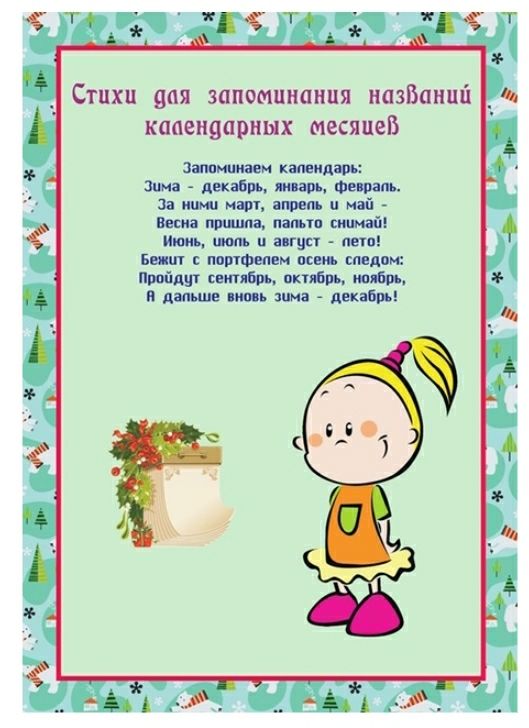 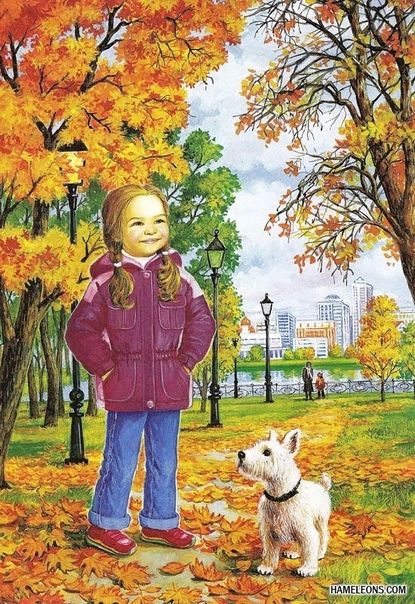 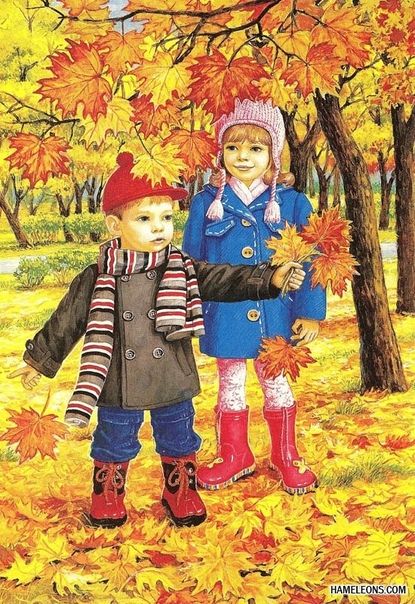 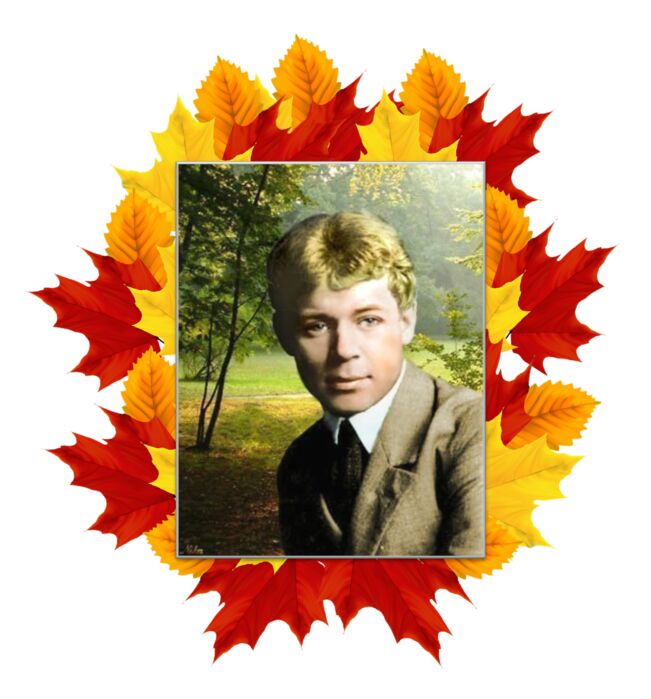 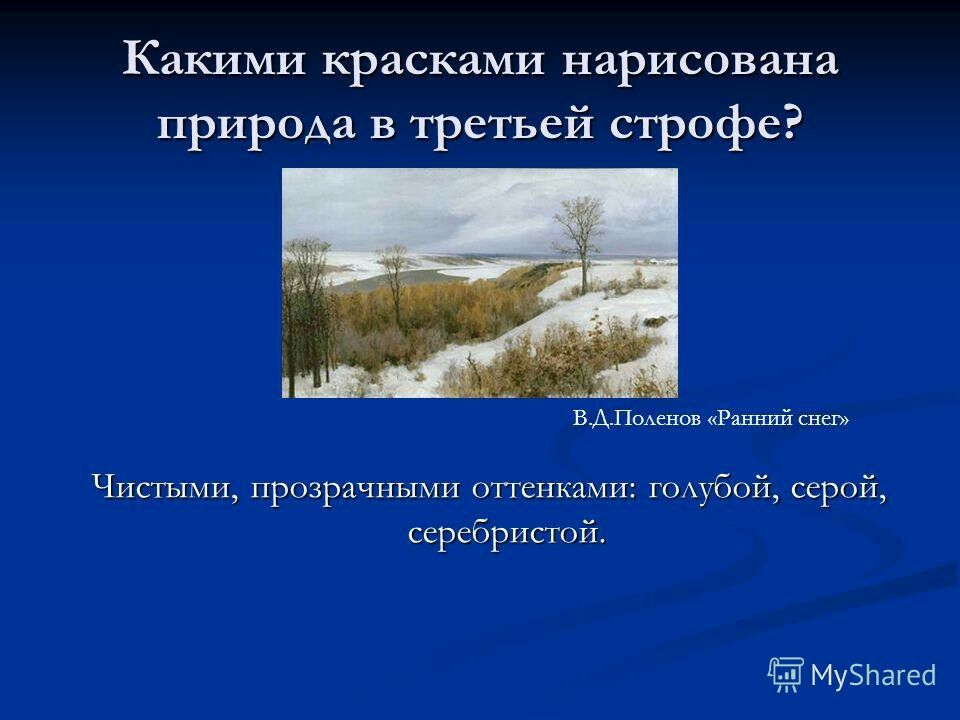 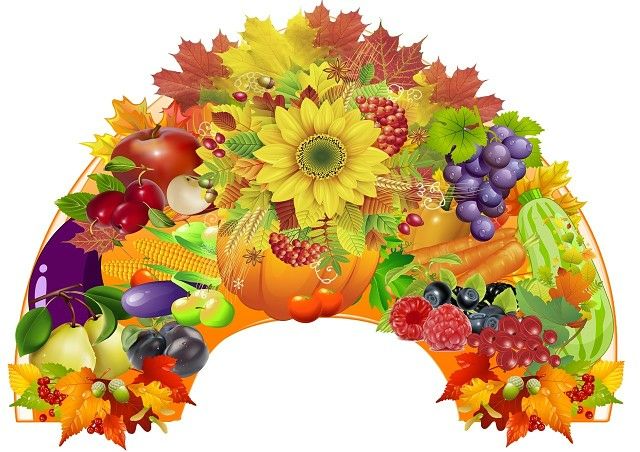 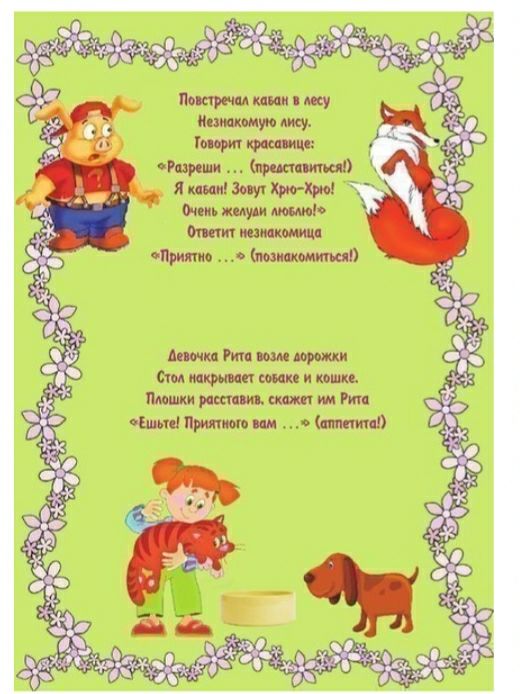 ФедеРацииСимВоЛ Т АшКеНтГОСуДаРство